Работа с исполнителем ЧЕРТЁЖНИК в среде "Кумир"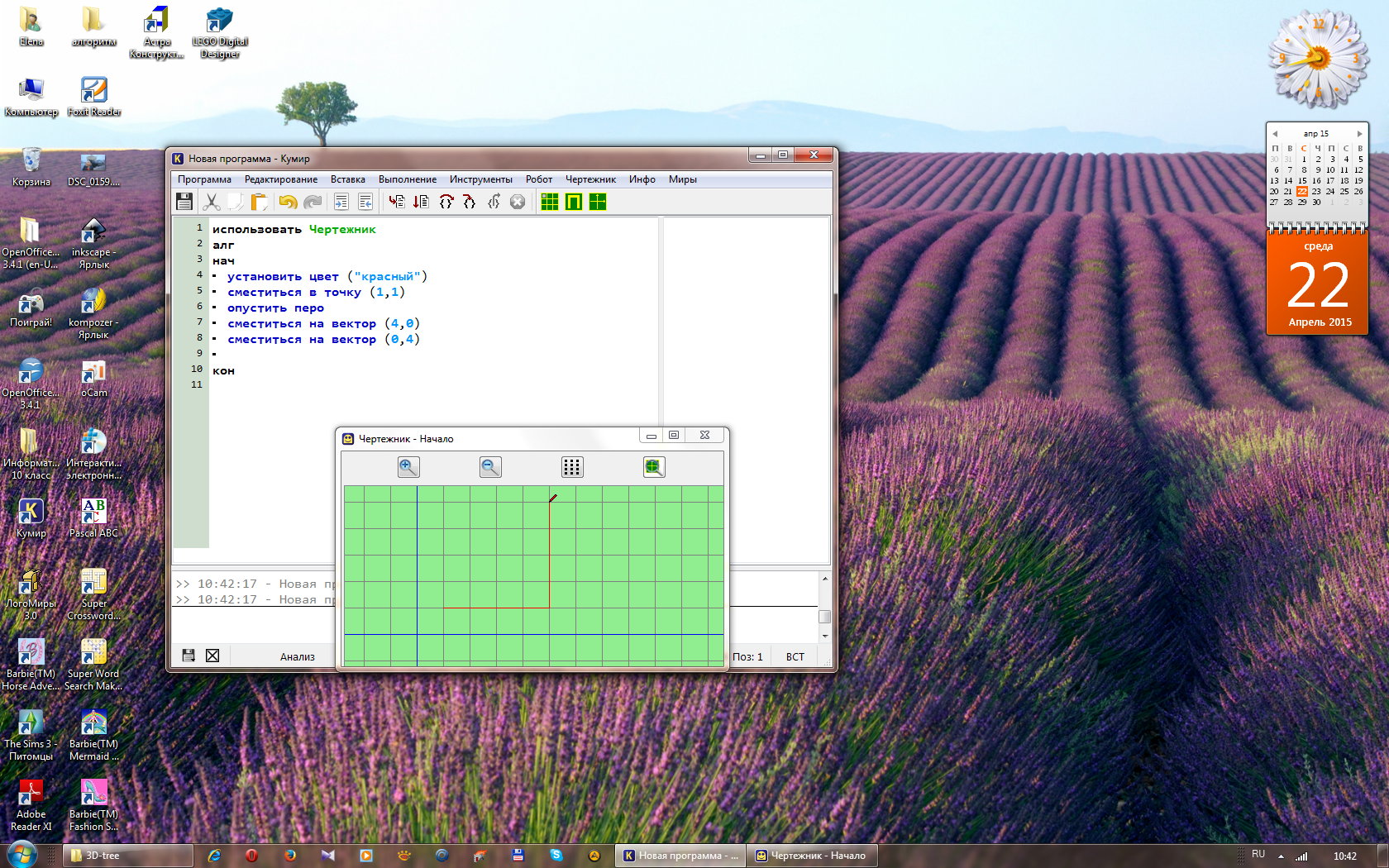 Работа с исполнителем ЧЕРТЁЖНИК в среде "Кумир"1. запуск Чертёжника [Вставка - Использовать Чертёжник]2. запуск окна координатной плоскости [Показать окно Чертёжника]1. запуск Чертёжника [Вставка - Использовать Чертёжник]2. запуск окна координатной плоскости [Показать окно Чертёжника]